Staff NameLenoir Community CollegeEast Carolina UniversityUNC-Wilmington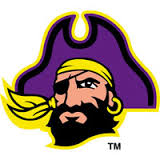 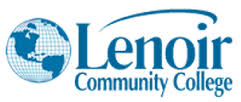 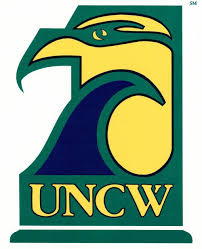 A.A.S. Business Computer ProgrammingB.S. Business EducationM.S. Vocational EducationSchool Administration LicensureCurriculum, Instruction, and Supervision LicensureNational Board Certified Teacher